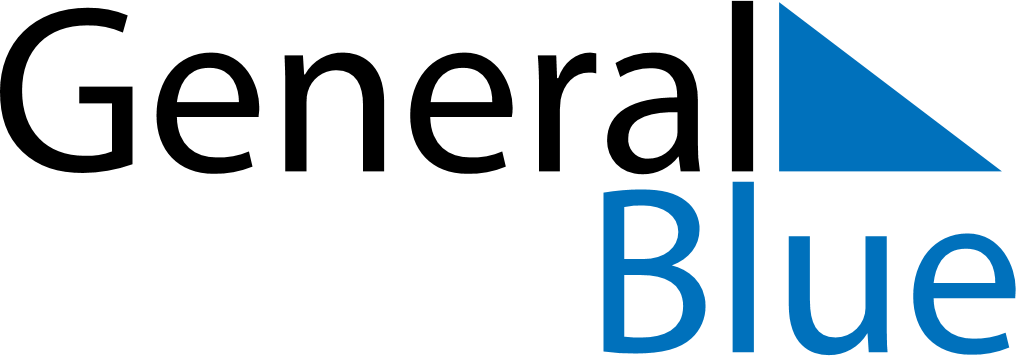 June 2026June 2026June 2026June 2026June 2026June 2026KenyaKenyaKenyaKenyaKenyaKenyaSundayMondayTuesdayWednesdayThursdayFridaySaturday123456Madaraka Day789101112131415161718192021222324252627282930NOTES